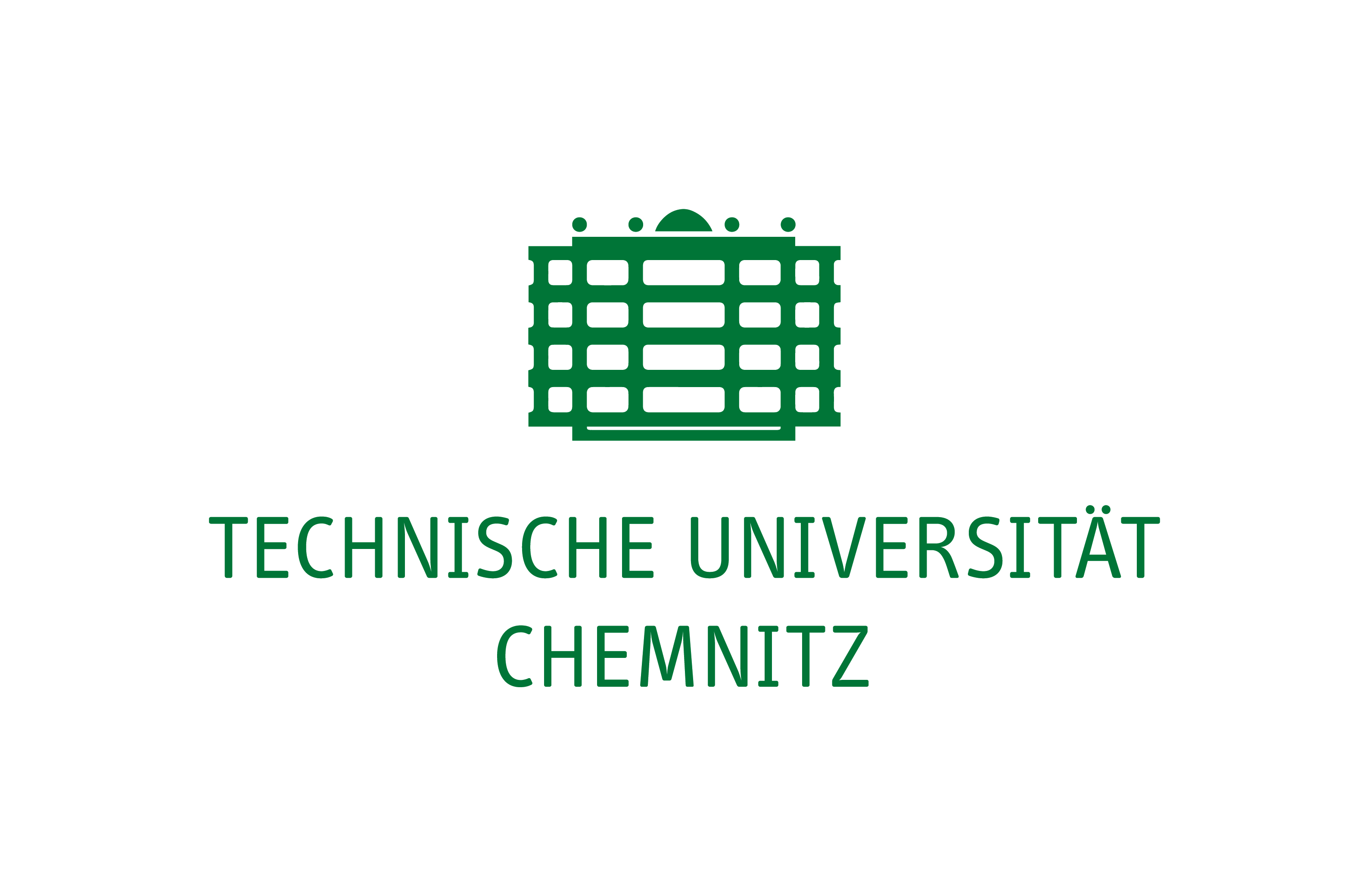 Diploma SupplementThis Diploma Supplement model was developed by the European Commission, Council of Europe and UNESCO/CEPES. The purpose of the supplement is to provide sufficient independent data to improve the international ’transparency’ and fair academic and professional recognition of qualifications (diplomas, degrees, certificates etc.). It is designed to provide a description of the nature, level, context, content and status of the studies that were pursued and successfully completed by the individual named on the original qualification to which this supplement is appended. It should be free from any value judgements, equivalence statements or suggestions about recognition. Information in all eight sections should be provided. Where information is not provided, an explanation should give the reason why.1.   THE HOLDER OF THE QUALIFICATIONFamily name(s):	
- wird vom Zentralen Prüfungsamt gefüllt -First name(s):	
- wird vom Zentralen Prüfungsamt gefüllt -Date of birth:	
- wird vom Zentralen Prüfungsamt gefüllt -Student identification number or code:	
not of public interest2.   THE QUALIFICATIONName of qualification and title conferred (in original language):
- wird vom Zentralen Prüfungsamt gefüllt - (z.B.: Bachelor of Arts, B.A. – Politikwissenschaft)Main field(s) of study for the qualification: Beispiel:Political Theory and Philosophy, Political Systems, International Politics and Foreign Affairs, European Comparative Politics, Political Science Research MethodsName and status of awarding institution (in original language):	Technische Universität Chemnitz- wird vom Zentralen Prüfungsamt gefüllt - (z.B.: Philosophische Fakultät)University / State InstitutionName and status of institution administering studies: 	
[as above]Language(s) of instruction/examination:	
□  German	□ English	3.   THE LEVEL AND DURATION OF THE QUALIFICATIONLevel of the qualification: 	- wird vom Zentralen Prüfungsamt gefüllt - (Beispiel Bachelor: First degree, with thesis / Beispiel Master: Second degree, with thesis)Official duration of programme in credits and/or years: - wird vom Zentralen Prüfungsamt gefüllt – (Beispiel Bachelor: 180 ECTS / 3 years / Beispiel Master: 120 ECTS / 2 years)Access requirement(s): Beispiel Bachelor:General/Specialized Higher Education Entrance Qualification (Abitur), cf. sect. 8.7 for foreign equivalentBeispiel Master:The master program requires the completion of a Bachelor's degree in Political Science at Chemnitz University of Technology Access of applicants with degrees from other institutions are subject to the approval of the subject examination board.4.   THE PROGRAMME COMPLETED AND THE RESULTS OBTAINEDMode of Study: Full-timeProgramme learning outcomes:Beispiel:The study programme comprises basic and advanced sections in the field of Political Science and in related subject areas. Students obtain basic knowledge in the main fields of study by completing five modules in total. The advanced section of the programme consists of modules in Political Science, which cover state of the art research topics. Students may also take classes in Economics, European Studies, European History, German and Communication Studies or Sociology, among others. A total of 180 credit points need to be obtained. Oral and written exams, as well as term papers are standard modes of examination.Programme details, individual credits gained and grades/marks obtained:See "Zeugnis" (Final Examination Certificate) for the subjects offered in the final examinations (written and oral), choice of topic for the final thesis, including evaluations.Grading system and grade distribution table:General grading scheme cf. sect. 8.6Overall classification of the qualification (in original language):	- wird vom Zentralen Prüfungsamt gefüllt - (z.B.: 2,0 (gut))Based on the weighted average of grades in the examination topics.5.   THE FUNCTION OF THE QUALIFICATIONAccess to further study:Beispiel Bachelor:Qualifies to apply for admission for graduate second degree programmes (Master degree, M.A.).Beispiel Master:Qualifies to apply for admission for graduate third degree programmes (Doctorate).Access to a regulated profession:Beispiel Bachelor:Upon the successful completion of the study programme, the student will be awarded the legally protected professional degree “Bachelor of Arts”. The holder of the degree is qualified to work in the broad field of politics, especially political institutions, consultancy, public relations or cultural affairs, among others.Beispiel Master:Upon the successful completion of the study programme students will be awarded the legally protected professional degree “Master of Arts”. It qualifies the holder of the degree for employment in the wider area of politics, especially in relation to political institutions, academic research, consultancy or cultural affairs, among others.6.   ADDITIONAL INFORMATIONAdditional Information: Further information sources:On the institution: www.tu-chemnitz.deOn the programme: - wird vom Zentralen Prüfungsamt gefüllt - (z.B.: www.tu-chemnitz.de/phil/)For national information sources cf. sect. 8.87.   CERTIFICATIONThis Diploma Supplement refers to the following original documents:Certificate (Urkunde): - wird vom Zentralen Prüfungsamt gefüllt - Final Examination Certificate (Zeugnis): - wird vom Zentralen Prüfungsamt gefüllt -	Certification Date: 	- wird vom Zentralen Prüfungsamt gefüllt -		- wird vom Zentralen Prüfungsamt gefüllt -		Chair of the Examination Board	(Official Stamp/Seal)8.   NATIONAL HIGHER EDUCATION SYSTEM: GermanyThe information on the national higher education system on the following pages provides a context for the qualification and the type of higher education institution that awarded it.8. INFORMATION ON THE GERMAN HIGHER EDUCATION     SYSTEM8.1     Types of Institutions and Institutional StatusHigher education (HE) studies in Germany are offered at three types of Higher Education Institutions (HEI).- Universitäten (Universities) including various specialised institutions, offer the whole range of academic disciplines. In the German tradition, universities focus in particular on basic research so that advanced stages of study have mainly theoretical orientation and research-oriented components.- Fachhochschulen (FH)/Hochschulen für Angewandte Wissenschaften (HAW) (Universities of Applied Sciences, UAS) concentrate their study programmes in engineering and other technical disciplines, business-related studies, social work, and design areas. The common mission of applied research and development implies an application-oriented focus of studies, which includes integrated and supervised work assignments in industry, enterprises or other relevant institutions.- Kunst- und Musikhochschulen (Universities of Art/Music) offer studies for artistic careers in fine arts, performing arts and music; in such fields as directing, production, writing in theatre, film, and other media; and in a variety of design areas, architecture, media and communication.Higher Education Institutions are either state or state-recognised institutions. In their operations, including the organisation of studies and the designation and award of degrees, they are both subject to higher education legislation.8.2     Types of Programmes and Degrees AwardedStudies in all three types of institutions have traditionally been offered in integrated "long" (one-tier) programmes leading to Diplom- or Magister Artium degrees or completed by a Staatsprüfung (State Examination).Within the framework of the Bologna-Process one-tier study programmes are successively being replaced by a two-tier study system. Since 1998, two-tier degrees (Bachelor’s and Master’s) have been introduced in almost all study programmes. This change is designed to enlarge variety and flexibility for students in planning and pursuing educational objectives; it, also enhances international compatibility of studies.The German Qualifications Framework for Higher Education Qualifications (HQR) describes the qualification levels as well as the resulting qualifications and competences of the graduates. The three levels of the HQR correspond to the levels 6, 7 and 8 of the German Qualifications Framework for Lifelong Learning and the European Qualifications Framework for Lifelong Learning. For details cf. Sec. 8.4.1, 8.4.2, and 8.4.3 respectively. Table 1 provides a synoptic summary.8.3     Approval/Accreditation of Programmes and DegreesTo ensure quality and comparability of qualifications, the organisation of studies and general degree requirements have to conform to principles and regulations established by the Standing Conference of the Ministers of Education and Cultural Affairs of the Länder in the Federal Republic of Germany (KMK). In 1999, a system of accreditation for Bachelor’s and Master’s programmes has become operational. All new programmes have to be accredited under this scheme; after a successful accreditation they receive the seal of the Accreditation Council.Table 1: Institutions, Programmes and Degrees in German Higher Education Table 1: Institutions, Programmes and Degrees in German Higher Education 8.4     Organisation and Structure of StudiesThe following programmes apply to all three types of institutions. Bachelor’s and Master’s study programmes may be studied consecutively, at various higher education institutions, at different types of higher education institutions and with phases of professional work between the first and the second qualification. The organisation of the study programmes makes use of modular components and of the European Credit Transfer and Accumulation System (ECTS) with 30 credits corresponding to one semester.8.4.1   BachelorBachelor’s degree programmes lay the academic foundations, provide methodological competences and include skills related to the professional field. The Bachelor’s degree is awarded after 3 to 4 years. The Bachelor’s degree programme includes a thesis requirement. Study programmes leading to the Bachelor’s degree must be accredited according to the Interstate study accreditation treaty. First degree programmes (Bachelor) lead to Bachelor of Arts (B.A.), Bachelor of Science (B.Sc.), Bachelor of Engineering (B.Eng.), Bachelor of Laws (LL.B.), Bachelor of Fine Arts (B.F.A.), Bachelor of Music (B.Mus.) or Bachelor of Education (B.Ed.).The Bachelor’s degree corresponds to level 6 of the German Qualifications Framework/ European Qualifications Framework. MasterMaster is the second degree after another 1 to 2 years. Master’s programmes may be differentiated by the profile types “practice-oriented” and “research-oriented”. Higher Education Institutions define the profile. The Master’s degree programme includes a thesis requirement. Study programmes leading to the Master degree must be accredited according to the Interstate study accreditation treaty.Second degree programmes (Master) lead to Master of Arts (M.A.), Master of Science (M.Sc.), Master of Engineering (M.Eng.), Master of Laws (L.L.M.), Master of Fine Arts (M.F.A.), Master of Music (M.Mus.) or Master of Education (M.Ed.). Master’s programmes which are designed for continuing education may carry other designations (e.g. MBA).The Master’s degree corresponds to level 7 of the German Qualifications Framework/ European Qualifications Framework. Integrated "Long" Programmes (One-Tier): Diplom degrees, Magister Artium, StaatsprüfungAn integrated study programme is either mono-disciplinary (Diplom degrees, most programmes completed by a Staatsprüfung) or comprises a combination of either two major or one major and two minor fields (Magister Artium). The first stage (1.5 to 2 years) focuses on broad orientations and foundations of the field(s) of study. An Intermediate Examination (Diplom-Vorprüfung for Diplom degrees; Zwischenprüfung or credit requirements for the Magister Artium) is prerequisite to enter the second stage of advanced studies and specialisations. Degree requirements include submission of a thesis (up to 6 months duration) and comprehensive final written and oral examinations. Similar regulations apply to studies leading to a Staatsprüfung. The level of qualification is equivalent to the Master’s level.- Integrated studies at Universitäten (U) last 4 to 5 years (Diplom degree, Magister Artium) or 3.5 to 6.5 years (Staatsprüfung). The Diplom degree is awarded in engineering disciplines, the natural sciences as well as economics and business. In the humanities, the corresponding degree is usually the Magister Artium (M.A.). In the social sciences, the practice varies as a matter of institutional traditions. Studies preparing for the legal, medical and pharmaceutical professions are completed by a Staatsprüfung. This applies also to studies preparing for teaching professions of some Länder.The three qualifications (Diplom, Magister Artium and Staatsprüfung) are academically equivalent and correspond to level 7 of the German Qualifications Framework/European Qualifications Framework.They qualify to apply for admission to doctoral studies. Further prerequisites for admission may be defined by the Higher Education Institution, cf. Sec. 8.5.- Integrated studies at Fachhochschulen (FH)/Hochschulen für Angewandte Wissenschaften (HAW) (Universities of Applied Sciences, UAS) last 4 years and lead to a Diplom (FH) degree which corresponds to level 6 of the German Qualifications Framework/European Qualifications Framework.Qualified graduates of FH/HAW/UAS may apply for admission to doctoral studies at doctorate-granting institutions, cf. Sec. 8.5.- Studies at Kunst- and Musikhochschulen (Universities of Art/Music etc.) are more diverse in their organisation, depending on the field and individual objectives. In addition to Diplom/Magister degrees, the integrated study programme awards include certificates and certified examinations for specialised areas and professional purposes.DoctorateUniversities as well as specialised institutions of university standing, some of the FH/HAW/UAS and some Universities of Art/Music are doctorate-granting institutions. Formal prerequisite for admission to doctoral work is a qualified Master's degree (UAS and U), a Magister degree, a Diplom, a Staatsprüfung, or a foreign equivalent. Comparable degrees from universities of art and music can in exceptional cases (study programmes such as music theory, musicology, pedagogy of arts and music, media studies) also formally qualify for doctoral work. Particularly qualified holders of a Bachelor's degree or a Diplom (FH) degree may also be admitted to doctoral studies without acquisition of a further degree by means of a procedure to determine their aptitude. The universities respectively the doctorate-granting institutions regulate entry to a doctorate as well as the structure of the procedure to determine aptitude. Admission further requires the acceptance of the Dissertation research project by a professor as a supervisor. The doctoral degree corresponds to level 8 of the German Qualifications Framework/ European Qualifications Framework.Grading SchemeThe grading scheme in Germany usually comprises five levels (with numerical equivalents; intermediate grades may be given): "Sehr Gut" (1) = Very Good; "Gut" (2) = Good; "Befriedigend" (3) = Satisfactory; "Ausreichend" (4) = Sufficient; "Nicht ausreichend" (5) = Non-Sufficient/Fail. The minimum passing grade is "Ausreichend" (4). Verbal designations of grades may vary in some cases and for doctoral degrees.In addition, grade distribution tables as described in the ECTS Users’ Guide are used to indicate the relative distribution of grades within a reference group.Access to Higher EducationThe General Higher Education Entrance Qualification (Allgemeine Hochschulreife, Abitur) after 12 to 13 years of schooling allows for admission to all higher educational studies. Specialised variants (Fachgebundene Hochschulreife) allow for admission at Fachhochschulen (FH)/Hochschulen für Angewandte Wissenschaften (HAW) (UAS), universities and equivalent higher education institutions, but only in particular disciplines. Access to study programmes at Fachhochschulen (FH)/Hochschulen für Angewandte Wissenschaften (HAW) (UAS) is also possible with a Fachhochschulreife, which can usually be acquired after 12 years of schooling. Admission to study programmes at Universities of Art/Music and comparable study programmes at other higher education institutions as well as admission to a study programme in sports may be based on other or additional evidence demonstrating individual aptitude.Applicants with a qualification in vocational education and training but without a school-based higher education entrance qualification are entitled to a general higher education entrance qualification and thus to access to all study programmes, provided they have obtained advanced further training certificates in particular state-regulated vocational fields (e.g. Meister/Meisterin im Handwerk, Industriemeister/in, Fachwirt/in (IHK), Betriebswirt/in (IHK) und (HWK), staatlich geprüfte/r Techniker/in, staatlich geprüfte/r Betriebswirt/in, staatlich geprüfte/r Gestalter/in, staatlich geprüfte/r Erzieher/in). Vocationally qualified applicants can obtain a Fachgebundene Hochschulreife after completing a state-regulated vocational education of at least two years’ duration plus professional practice of normally at least three years’ duration, after having successfully passed an aptitude test at a higher education institution or other state institution; the aptitude test may be replaced by successfully completed trial studies of at least one year’s duration. Higher Education Institutions may in certain cases apply additional admission procedures. National Sources of InformationKultusministerkonferenz (KMK) [Standing Conference of the Ministers of Education and Cultural Affairs of the Länder in the Federal Republic of Germany]; Graurheindorfer Str. 157, D-53117 Bonn; Phone: +49[0]228/501-0; www.kmk.org; E-Mail: hochschulen@kmk.orgCentral Office for Foreign Education (ZAB) as German NARIC; www.kmk.org; E-Mail: zab@kmk.orgGerman information office of the Länder in the EURYDICE Network, providing the national dossier on the education system; www.kmk.org; E-Mail: Eurydice@kmk.orgHochschulrektorenkonferenz (HRK) [German Rectors’ Conference]; Leipziger Platz 11, D-10117 Berlin, Phone: +49 30 206292-11; www.hrk.de; E-Mail: post@hrk.de"Higher Education Compass" of the German Rectors’ Conference features comprehensive information on institutions, programmes of study, etc. (www.higher-education-compass.de)